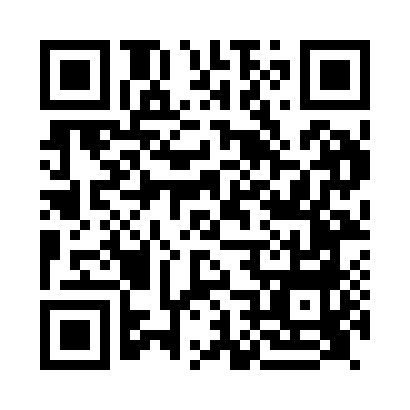 Prayer times for Hascombe, Surrey, UKMon 1 Jul 2024 - Wed 31 Jul 2024High Latitude Method: Angle Based RulePrayer Calculation Method: Islamic Society of North AmericaAsar Calculation Method: HanafiPrayer times provided by https://www.salahtimes.comDateDayFajrSunriseDhuhrAsrMaghribIsha1Mon2:594:521:066:419:2011:132Tue2:594:521:066:419:2011:133Wed3:004:531:076:419:2011:134Thu3:004:541:076:419:1911:135Fri3:014:551:076:419:1911:136Sat3:014:561:076:419:1811:137Sun3:024:571:076:409:1811:128Mon3:024:581:076:409:1711:129Tue3:034:591:086:409:1611:1210Wed3:045:001:086:409:1511:1111Thu3:045:011:086:399:1511:1112Fri3:055:021:086:399:1411:1113Sat3:055:031:086:389:1311:1014Sun3:065:041:086:389:1211:1015Mon3:075:051:086:379:1111:1016Tue3:075:061:086:379:1011:0917Wed3:085:081:086:369:0911:0918Thu3:095:091:096:369:0811:0819Fri3:095:101:096:359:0711:0720Sat3:105:111:096:359:0511:0721Sun3:115:131:096:349:0411:0622Mon3:115:141:096:339:0311:0623Tue3:125:151:096:329:0211:0524Wed3:135:171:096:329:0011:0425Thu3:135:181:096:318:5911:0426Fri3:145:191:096:308:5711:0327Sat3:155:211:096:298:5611:0228Sun3:155:221:096:288:5511:0129Mon3:165:241:096:278:5311:0130Tue3:175:251:096:268:5110:5931Wed3:205:271:096:268:5010:56